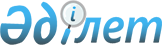 Об утверждении Правил проведения раздельных сходов местного сообщества и количественного состава представителей жителей села для участия в сходе местного сообщества села Перелески Денисовского района Костанайской области
					
			Утративший силу
			
			
		
					Решение маслихата Денисовского района Костанайской области от 10 августа 2022 года № 72. Отменено решением маслихата Денисовского района Костанайской области от 8 ноября 2023 года № 68
      Сноска. Отменено решением маслихата Денисовского района Костанайской области от 08.11.2023 № 68 (вводится в действие по истечении десяти календарных дней после дня его первого официального опубликования).
      В соответствии с пунктом 6 статьи 39-3 Закона Республики Казахстан "О местном государственном управлении и самоуправлении в Республике Казахстан" и постановлением Правительства Республики Казахстан от 18 октября 2013 года № 1106 "Об утверждении Типовых правил проведения раздельных сходов местного сообщества" Денисовский районный маслихат РЕШИЛ:
      1. Утвердить прилагаемые Правила проведения раздельных сходов местного сообщества села Перелески Денисовского района Костанайской области.
      2. Утвердить количественный состав представителей жителей села для участия в сходе местного сообщества села Перелески Денисовского района Костанайской области согласно приложению к настоящему решению.
      3. Настоящее решение вводится в действие по истечении десяти календарных дней после дня его первого официального опубликования. Правила проведения раздельных сходов местного сообщества села Перелески Денисовского района Костанайской области 1. Общие положения
      1. Настоящие Правила проведения раздельных сходов местного сообщества села Перелески Денисовского района Костанайской области (далее - Правила) разработаны в соответствии с пунктом 6 статьи 39-3 Закона Республики Казахстан "О местном государственном управлении и самоуправлении в Республике Казахстан", постановлением Правительства Республики Казахстан от 18 октября 2013 года № 1106 "Об утверждении Типовых правил проведения раздельных сходов местного сообщества" и устанавливают порядок проведения раздельных сходов местного сообщества жителей села Перелески Денисовского района.
      2. В настоящих Правилах используются следующие основные понятия:
      1) местное сообщество – совокупность жителей (членов местного сообщества), проживающих на территории села Перелески Денисовского района, в границах которого осуществляется местное самоуправление, формируются и функционируют его органы;
      2) раздельный сход местного сообщества – непосредственное участие жителей (членов местного сообщества) села в избрании представителей для участия в сходе местного сообщества. 2. Порядок проведения раздельных сходов местного сообщества
      3. Для проведения раздельного схода местного сообщества территория села Перелески Денисовского района подразделяется на участки (улицы).
      4. На раздельных сходах местного сообщества избираются представители для участия в сходе местного сообщества в количестве не более трех человек.
      5. Раздельный сход местного сообщества созывается и организуется акимом села Перелески Денисовского района.
      6. О времени, месте созыва раздельных сходов местного сообщества и обсуждаемых вопросах население местного сообщества оповещается акимом села Перелески Денисовского района не позднее чем за десять календарных дней до дня его проведения через средства массовой информации или иными способами.
      7. Проведение раздельного схода местного сообщества в пределах села, организуется акимом села Перелески Денисовского района.
      При наличии в пределах микрорайона или улицы многоквартирных домов раздельные сходы многоквартирного дома не проводятся.
      8. Перед открытием раздельного схода местного сообщества проводится регистрация присутствующих жителей соответствующего села Перелески Денисовского района, имеющих право в нем участвовать.
      Раздельный сход местного сообщества считается состоявшимся при участии не менее десяти процентов жителей (членов местного сообщества), проживающих в данном селе, и имеющих право в нем участвовать.
      9. Раздельный сход местного сообщества открывается акимом села Перелески Денисовского района или уполномоченным им лицом.
      Председателем раздельного схода местного сообщества является аким села Перелески Денисовского района или уполномоченное им лицо.
      Для оформления протокола раздельного схода местного сообщества открытым голосованием избирается секретарь.
      10. Кандидатуры представителей жителей села, для участия в сходе местного сообщества выдвигаются участниками раздельного схода местного сообщества села Перелески Денисовского района в соответствии с количественным составом, утвержденным районным маслихатом.
      11. Голосование проводится открытым способом персонально по каждой кандидатуре. Избранными считаются кандидаты, набравшие наибольшее количество голосов участников раздельного схода местного сообщества.
      12. На раздельном сходе местного сообщества ведется протокол, который подписывается председателем и секретарем и передается в аппарат акима села Перелески Денисовского района. Количественный состав представителей жителей села для участия в сходе местного сообщества села Перелески Денисовского района Костанайской области
					© 2012. РГП на ПХВ «Институт законодательства и правовой информации Республики Казахстан» Министерства юстиции Республики Казахстан
				
      Секретарь Денисовского районного маслихата 

А. Мурзабаев
Утвержденырешением маслихатаот 10 августа 2022 года№ 72Приложение к решению маслихатаот 10 августа 2022 года № 72
Наименование населенного пункта
Количество представителей жителей села Перелески Денисовского района Костанайской области (человек)
Для жителей села Перелески улицы Центральная
2
Для жителей села Перелески улицы Школьная
1
Для жителей села Перелески улицы Молодежная
2
Для жителей села Перелески улицы Лесная
1
Для жителей села Перелески улицы Юбилейная
3
Для жителей села Перелески улицы Станция
1
Для жителей села Перелески улицы Большая
2
Для жителей села Перелески улицы Парижская
2
Для жителей села Перелески улицы Садовая
1
Для жителей села Перелески улицы Новая
1
Для жителей села Перелески улицы Целинная
1
Для жителей села Перелески улицы Шанхайская
1
Для жителей села Перелески улиц Средняя и Малая
1
Для жителей села Перелески улиц Южная и Строительная
1
Для жителей села Перелески улиц Северная и Восточная
1